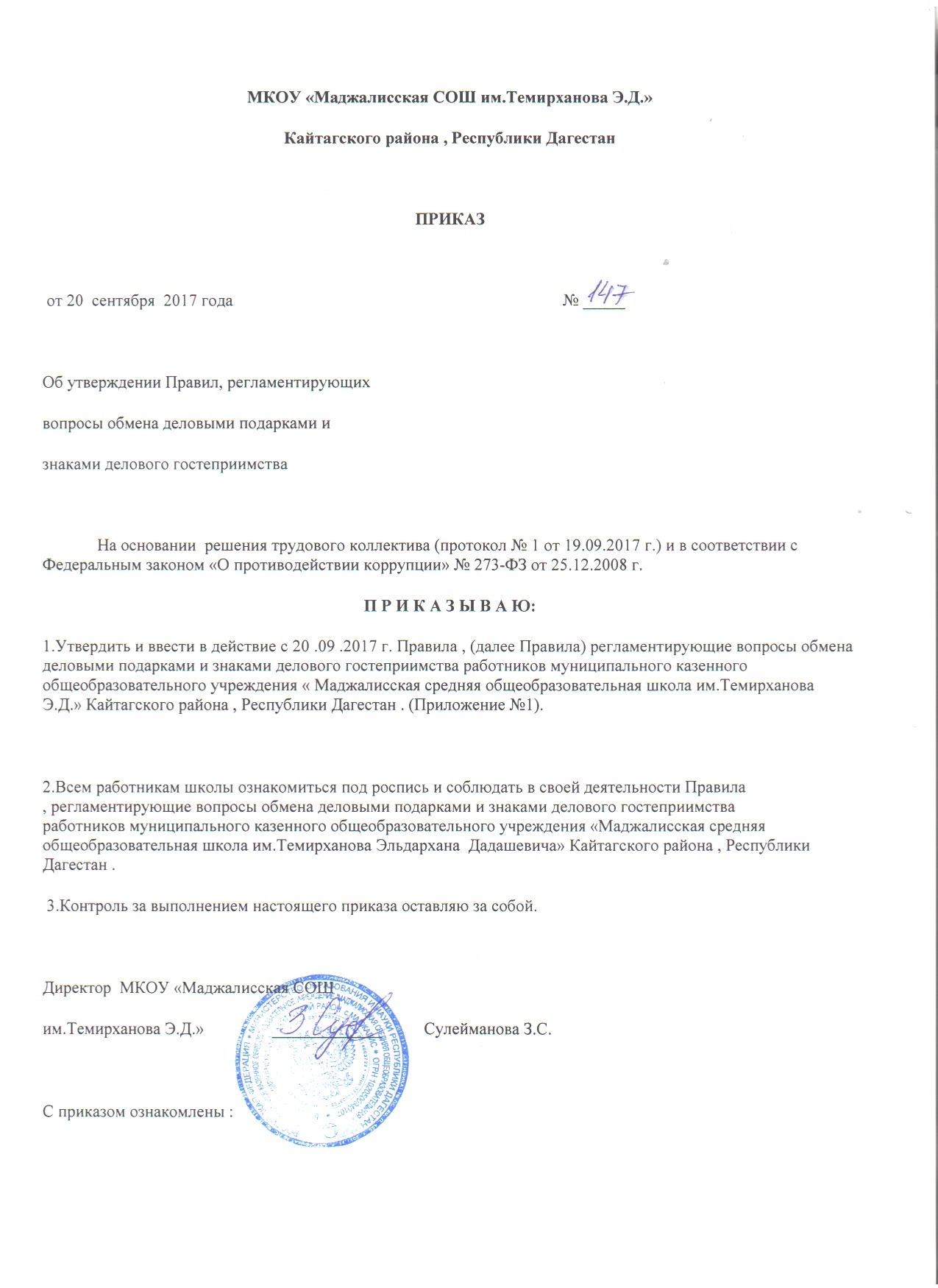 Приложение № 1к приказу по школеот 20 .09.2017г№ 147ПРАВИЛА ,регламентирующие вопросы обмена деловыми подарками и знаками делового гостеприимства в муниципальном казенном общеобразовательном учреждении «Маджалисская средняя общеобразовательная школа им.Темирханова Э.Д.» Кайтагского района , Республики Дагестан . 1.Общие положения1.1 Правила, регламентирующие вопросы обмена деловыми подарками и знаками делового гостеприимства работников МКОУ «Маджалисская СОШ им.Темирханова Э.Д.» (далее - Правила) разработаны в соответствии с Федеральным законом «О противодействии коррупции» № 273-ФЗ от 25.12.2008 г.1.2. Деловые подарки, знаки делового гостеприимства должны рассматриваться сотрудниками как инструмент для установления и поддержания деловых отношений и как проявление общепринятой вежливости в ходе ведения хозяйственной и образовательной деятельности.1.3. Данные Правила вступают в силу с момента принятия на Общем собрании работников трудового коллектива и утверждения приказом руководителя образовательной организации. Данные правила действуют до принятия новых Правил.2. Правила обмена деловыми подарками и знаками делового гостеприимства.2.1. Поводы, по которым принято делать подарки и оказывать знаки делового гостеприимства:-юбилейные и другие значительные даты;-государственные праздники;-профессиональные праздники и т.д.2.2. Подарок не должен быть дорогим, сохраняя скорее символический характер.2.3. Подарки, которые работники могут передавать другим лицам или принимать от учреждения в связи со своей трудовой деятельностью, а также расходы на деловое гостеприимство должны соответствовать следующим критериям:- быть разумно обоснованными , соразмерными и не являться предметами роскоши ;- не представлять собой сокрытое вознаграждение за услугу, действие или бездействие, попустительство или покровительство; предоставление прав или принятие определенных решений (о заключении сделки, о получении лицензии, разрешения, согласования, выставления более высоких оценок  и т.п.) либо попытку оказать влияние на получателя с иной незаконной или неэтичной целью;- не создавать репутационного  риска для учреждения, работников и иных лиц в случае раскрытия информации о совершенных подарках и понесенных представительских расходах;- не противоречить принципам и требованиям антикоррупционной политики учреждения, норм профессиональной этики педагогических работников и другим внутренним документам учреждения, действующему законодательству и общепринятым нормам морали и нравственности.2.4. Работники, представляя интересы учреждения или действуя от его имени, должны понимать границы допустимого поведения при обмене деловыми подарками и оказания делового гостеприимства.2.5. Подарки, в том числе в виде оказания услуг, знаков особого внимания и участия в развлекательных и аналогичных мероприятиях не должны ставить принимающую сторону в зависимое положение, приводить к возникновению каких-либо встречных обязательств со стороны получателя или оказывать влияние на объективность его деловых суждений и решений.2.6. Работники учреждения должны отказываться от предложений, получения подарков, оплаты их расходов и влияния на исход сделки, конкурса,  аукциона, выставление оценок, на принимаемые учреждением решения и т.д.2.7. При любых сомнениях в правомерности или этичности своих действий работники обязаны поставить в известность руководителя и проконсультироваться с ним, прежде чем дарить или получать подарки, или участвовать в тех или иных представительских мероприятиях.2.8. Не допускается передавать и принимать подарки в виде денежных средств, как наличных, так и безналичных, независимо от валюты, а также в форме акций, опционной или иных ликвидных ценных бумаг, в виде подарочных сертификатов и т.д.2.9. Не допускается принимать подарки и т.д. в ходе проведения торгов  и во время  прямых переговоров при заключении договоров (контрактов).2.10. В случае осуществления спонсорских, благотворительных программ и мероприятий учреждению должны предварительно удостовериться, что предоставляемая помощь не будет использована в коррупционных целях или иным незаконным путем.2.11. Неисполнение настоящих Правил  может стать основанием для применения к работнику учреждения мер дисциплинарного, административного, уголовного и гражданско-правового характера.